Activity 4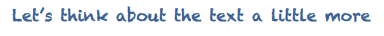 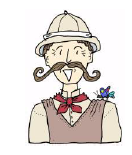 We are going to answer some questions about the Rhiswanozebtah. Use the Information text. What are the four animals that make up the Rhiswanozebtah?The Rhiswanozebtah have a wingspan of 28 metres. Is this statement true or false?What do Rhiswanozebtahs use their tusks for?Where are Rhiswanozebtahs found?Look at the table below. Tick the food that the Rhiswanzebtha would eatWhat special talents do Rhiswanozebtahs have?About how many Rhiswanozebtahs do scientists think there are?Would eatWouldn’t eatRabbitsCauliflowerLeavesSnakesWater buffalo